Resumo da matéria e Exercícios. POSIÇÃO ANGULAR, DESLOCAMENTO ANGULAR E VELOCIDADE ANGULAR MÉDIA.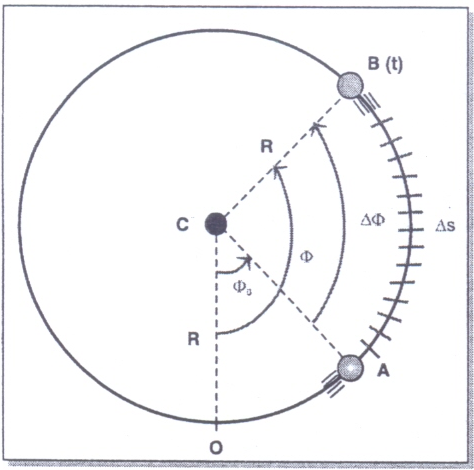 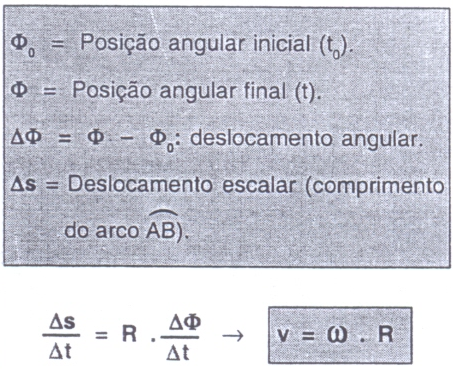 Se uma partícula que se move sobre uma trajetória circular sofre um deslocamento angular ΔФ num intervalo de tempo Δt, sua velocidade angular média é o quociente:ω = ΔФ/ Δt →No S.I., a velocidade angular ω é medida em Rad/s.Movimentos periódicos: É quando, em intervalos de tempo iguais e sucessivos, a partícula repete as suas características cinemáticas.Período e Frequência: Período T: intervalo de tempo gasto num ciclo completo: [ T ] = s (S.I.)Frequência f: Nº de ciclos na unidade de tempo: [ f ] = 1/s ou Hertz (Hz) → S.I.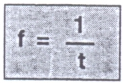 1 RPM : 1 rotação por minuto. Qual a relação entre RPM e Hz?Regra: 1) Número de Hz x 60 = número de RPM	 2) Número de RPM ÷ 60 = número de Hz.	Num ciclo:  ∆ф = 2π rad   e  ∆S= 2πRLogo,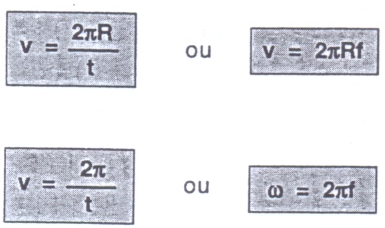 MOVIMENTO CIRCULAR UNIFORME (M.C.U.)Dizemos que um móvel realiza movimento circular uniforme (M.C.U.) em relação a um dado referencial, quando sua velocidade apresenta módulo constante.Aplicações:ACOPLAMENTO DE ROLDANAS1. Por correia: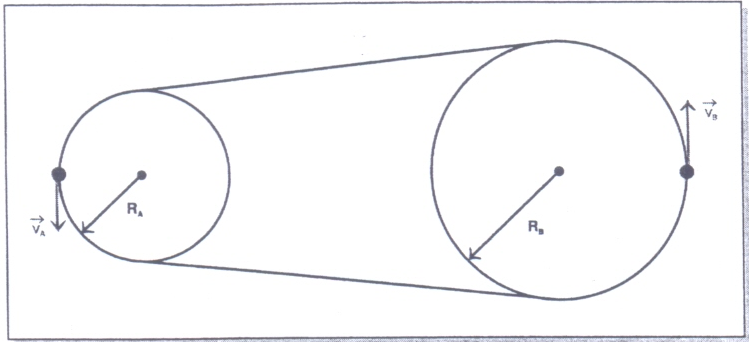 Sem deslizamento: VA = VB → 2π.RA.fA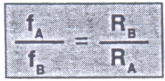 2. Mesmo eixo: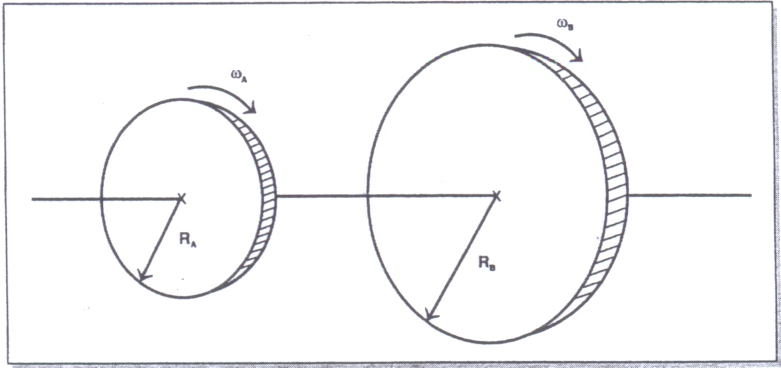 ωA = ωB2πfA = 2πfB, onde fA = FB 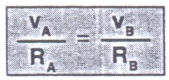 Exercícios1. Considere as três engrenagens acopladas simbolizadas na figura a seguir. A engrenagem A tem 50 dentes e gira no sentido horário, indicado na figura, com velocidade angular de 100rpm(rotação por minuto). A engrenagem B tem 100 dentes e a C tem 20 dentes.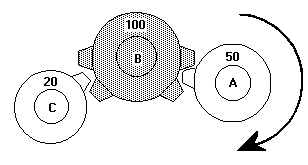   Qual é o sentido de rotação da engrenagem C? (Horário ou anti-horário?)2. Quem está na Terra vê sempre a mesma face da Lua. Isto ocorre porque:a) a Lua não efetua rotação nem translação.b) a Lua não efetua rotação, apenas translação.c) os períodos de rotação e translação da Lua são iguais.d) as oportunidades para se observar a face desconhecida coincidem com o período diurno da Terra.e) enquanto a Lua dá uma volta em torno da Terra, esta dá uma volta em torno de seu eixo. 3. A figura mostra uma barra que gira com movimento circular e uniforme, em torno de um eixo E. Os pontos A e B giram com velocidades lineares tais que vA > vB. Em relação às velocidades angulares ωA e ωB e aos períodos TA e TB, é correto afirmar: 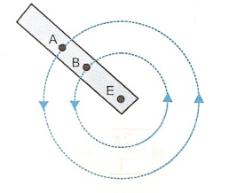 a) ωA > ωB  e TA = TB    b) ωA < ωB  e TA < TB    c) ωA = ωB  e TA = TB  d) ωA > ωB  e TA > TB    e) ωA = ωB  e TA > TB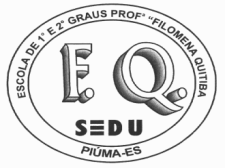 GOVERNO ESTADO DO ESPÍRITO SANTOGOVERNO ESTADO DO ESPÍRITO SANTOGOVERNO ESTADO DO ESPÍRITO SANTO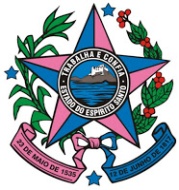 EEEFM. PROFª. FILOMENA QUITIBAEEEFM. PROFª. FILOMENA QUITIBAEEEFM. PROFª. FILOMENA QUITIBARua Mimoso do Sul, 884 - Centro - Piúma/ESRua Mimoso do Sul, 884 - Centro - Piúma/ESRua Mimoso do Sul, 884 - Centro - Piúma/ESTEL.: (28) 3520-1896TEL.: (28) 3520-1896TEL.: (28) 3520-1896E-mail: escolafilomena@sedu.es.gov.brE-mail: escolafilomena@sedu.es.gov.brE-mail: escolafilomena@sedu.es.gov.brAlunoª Alunoª Alunoª Alunoª Alunoª Turma/Série: 1M02 e 1M03Turma/Série: 1M02 e 1M03Turma/Série: 1M02 e 1M03Data:   03 / 06 / 2020              8ª Semana 03/06/2020 a 10/06/202003/06/2020 a 10/06/2020Disciplina: FísicaDisciplina: FísicaDisciplina: FísicaDisciplina: FísicaProfessor: Lucas Antonio XavierProfessor: Lucas Antonio XavierProfessor: Lucas Antonio XavierInstruções: Leia atentamente todas as questões, antes de respondê-las. Se necessário use seu livro Didático!Instruções: Leia atentamente todas as questões, antes de respondê-las. Se necessário use seu livro Didático!Instruções: Leia atentamente todas as questões, antes de respondê-las. Se necessário use seu livro Didático!Instruções: Leia atentamente todas as questões, antes de respondê-las. Se necessário use seu livro Didático!Instruções: Leia atentamente todas as questões, antes de respondê-las. Se necessário use seu livro Didático!Instruções: Leia atentamente todas as questões, antes de respondê-las. Se necessário use seu livro Didático!Instruções: Leia atentamente todas as questões, antes de respondê-las. Se necessário use seu livro Didático!